อาจารย์ธนสิทธิ์ สุขสิทธิ์ นำนักศึกษาสาขาการจัดการโรงแรมเข้าร่วมการแข่งขันตอบคำถามระดับชาติด้านการท่องเที่ยวและบริการ ณ สถาบันบัณฑิตพัฒนบริหารศาสตร์ ครั้งที่7 ประจำปี2562ณ หอประชุมเฉลิมพระเกียรติ 6รอบ พระชนม์พรรษา สถาบันบัณฑิตพัฒนบริหารศาสตร์ วันที่ 28พฤศจิกายน 2562นักศึกษาสาขาการจัดการโรงแรมเข้าร่วมการแข่งขันตอบคำถามระดับชาติด้านการท่องเที่ยวและบริการ รางวัลคณะการจัดการท่องเที่ยวสถาบันบัณฑิตพัฒนบริหารศาสตร์ และสัมนาเรื่อง Gen Y กับการท่องเที่ยวและบริการ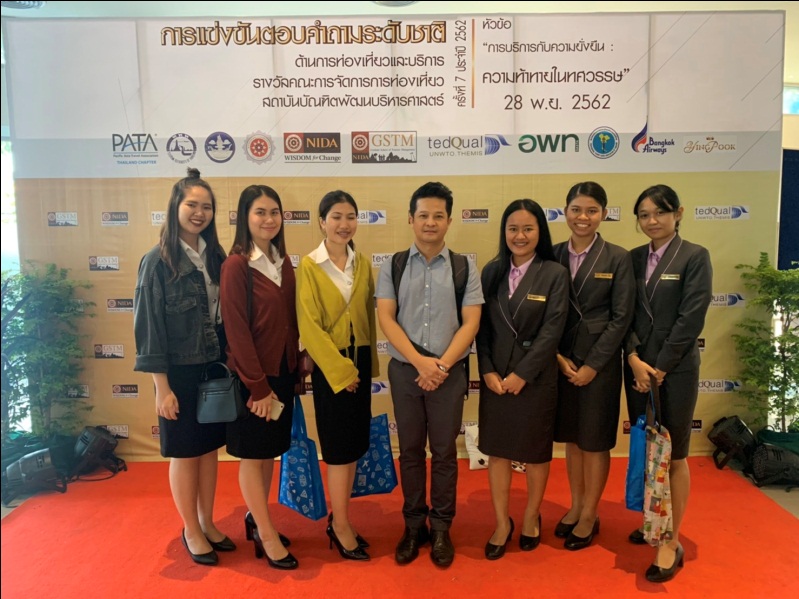 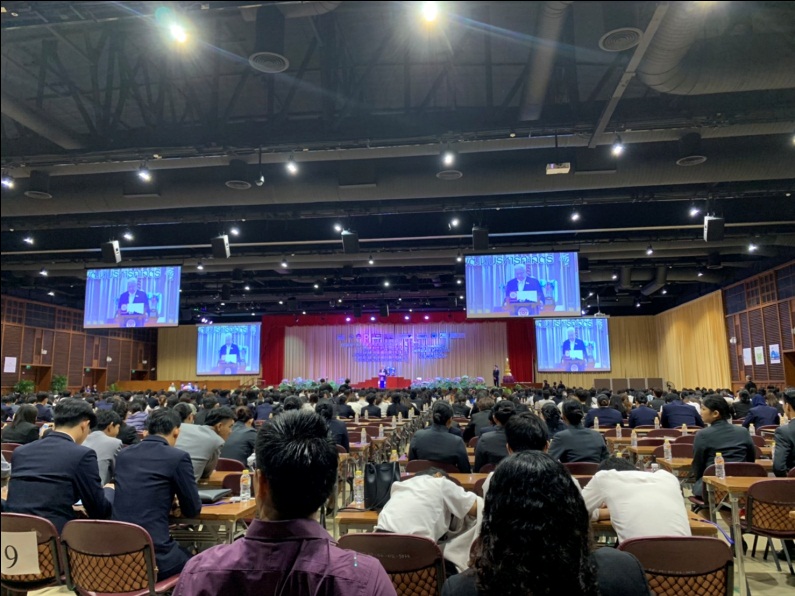 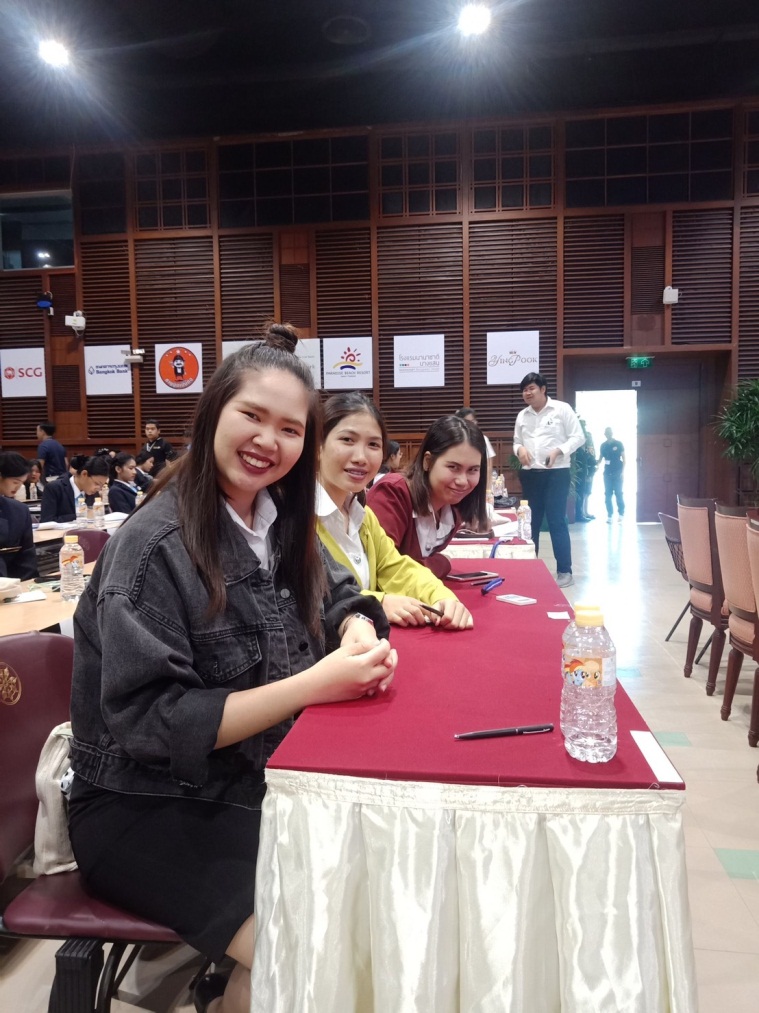 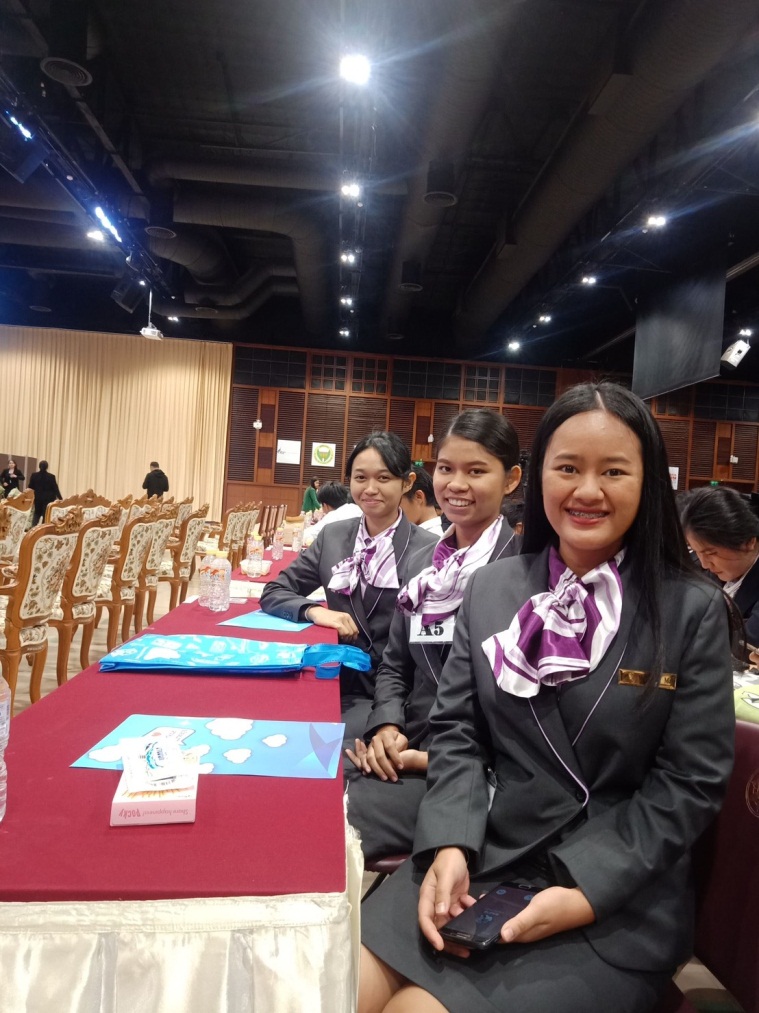 